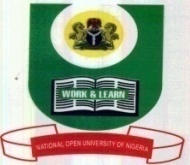 NATIONAL OPEN UNIVERSITY OF NIGERIA91, CADASTRAL ZONE, UNIVERSITY VILLAGE, JABI, ABUJAFACULTY OF MANAGEMENT SCIENCESJANUARY EXAMINATION 2018COURSE CODE: CRD 328 			CREDIT UNIT: 3COURSE TITTLE: COMMUNITY DEVELOPMENT AND SOCIAL CHANGETIME ALLOWED: 3 HOURSInstruction: 1. Attempt question number one (1) and any other three (3)                     2. Question number one (1) is compulsory and attracts 25 marks,                                           while the other questions attract 15 marks each         3. Present your answers any points in a clearly and orderly manner QUESTION 1: Community Development involves a balanced social and economic development with emphasis on the equitable distribution of resources as well as creation of benefits. What is Community Development as defined by Okonkwo (2010) [ 5 Marks]State some common elements in the definitions of Community Development [10 Marks]Highlight some objectives of Community Development.  [10 Marks]QUESTION 2: a. Explain in details the meaning of Development and its Indices [15 Marks]QUESTION 3: (a). Critically explain social change [5 Marks]b). What are the forms of social change [5 Marks]c). Itemize the indices of social change [5 Marks]QUESTION 4a: What is social movement? [5 Marks]b. Explain in details any two (2) theories of social movement.  [10 Marks]QUESTION 5: Write short note on any three (3) of the following programmes: NAFPP, RBDA, ADP, DFRRI, OFN, and Green Revolution Programmes	        [15 Marks]  QUESTION 6: a. Explain the meaning of “rural areas”	[5 Marks]6b. There are Three (3) models for the development of the rural areas, briefly explain any two (2) of them								[10 Marks]